                                 LEGA NAZIONALE DILETTANTI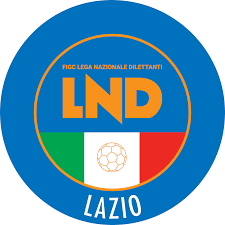               COMITATO REGIONALE LAZIO                SELEZIONE RAPPRESENTATIVA CALCIO A CINQUE 2022- 2023Con la presente si segnalano al Selezionatore della Rappresentativa Regionale i seguenti calciatori:Il presidente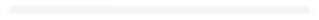 CATEGORIAUNDER 19UNDER 17UNDER 15FEMMINILECATEGORIASocietàResponsabile tecnicoTelefonoe-mailPRIMO NOMINATIVOPRIMO NOMINATIVOPRIMO NOMINATIVOPRIMO NOMINATIVOPRIMO NOMINATIVOPRIMO NOMINATIVOPRIMO NOMINATIVOCognome e NomeCognome e NomeCognome e NomeData di nascitaData di nascitaTelefonoTelefonoRUOLORUOLORUOLORUOLORUOLORUOLORUOLOPORTIEREULTIMOLATERALELATERALEUNIVERSALEUNIVERSALEPIVOTSECONDO NOMINATIVOSECONDO NOMINATIVOSECONDO NOMINATIVOSECONDO NOMINATIVOSECONDO NOMINATIVOSECONDO NOMINATIVOSECONDO NOMINATIVOCognome e NomeCognome e NomeCognome e NomeData di nascitaData di nascitaTelefonoTelefonoRUOLORUOLORUOLORUOLORUOLORUOLORUOLOPORTIEREULTIMOLATERALELATERALEUNIVERSALEUNIVERSALEPIVOTDA TRASMETTERE AL COMITATO REGIONALE LAZIOemail: m.tosini@lnd.it - r.cencini@lnd.it – lazio.segreteriac5 @lnd.it